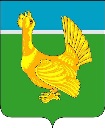 Администрация Верхнекетского районаПОСТАНОВЛЕНИЕО внесении изменений в постановление Администрации Верхнекетского района от 01.12.2017 №1167 «Об утверждении муниципальной программы «Развитие туризма на территории Верхнекетского района Томской области на 2018-2023 годы»В целях совершенствования муниципального нормативного правового акта, постановляю:Внести в постановление Администрации Верхнекетского района от 01.12.2017 № 1167 «Об утверждении муниципальной программы «Развитие туризма на территории Верхнекетского района Томской области на 2018-2023 годы» следующие изменения:в наименовании слова «на 2018 – 2023 годы» заменить словами «на 2018 – 2024 годы»;в пункте 1 слова «на 2018 – 2023 годы» заменить словами «на 2018 – 2024 годы»;в муниципальной программе «Развитие туризма на территории Верхнекетского района Томской области на 2018 – 2023 годы» (далее – Программа), утвержденной указанным постановлением:а) паспорт Программы изложить в редакции согласно приложению 1 к настоящему постановлению;б) абзац 9 раздела «Введение» изложить в следующей редакции:«Объектом муниципальной программы «Развитие туризма на территории Верхнекетского района Томской области на 2018-2024 годы» (далее – Программа) является туристская индустрия Верхнекетского района Томской области.»;в) раздел 2 «Цель, задачи, целевые показатели МП» изложить в следующей редакции:«2. Цель, задачи, целевые показатели МПРеализация Программы будет осуществляться в течение 2018-2024 годов.Цель: создание благоприятных условий для развития туристской деятельности на территории Верхнекетского района Томской области.Показателем достижения цели МП определен:увеличение численности граждан, размещенных в коллективных средствах размещения на территории Верхнекетского района к 2024 году до 2500 человек (рост на 17% относительно показателя 2016 года);Достижение цели Программы предполагается за счет решения следующих задач:1) Формирование системы организации туристской деятельности в Верхнекетском районе.Показатель реализации задачи: увеличение объема туристского потока в районе к 2024 году до 2700 человек.2) Стимулирование предпринимательской активности населения.Показатель реализации задачи: увеличение количества субъектов малого и среднего предпринимательства, оказывающих услуги в сфере туристской индустрии к 2024 году до 15 единиц.3) Содействие развитию приоритетных направлений туризма.Показатель реализации задачи: ежегодное проведение мероприятий, направленных на развитие приоритетных направлений туризма не менее 5 единиц (в 2018 году), далее – не менее 10 единиц ежегодно.По мере стимулирования предпринимательской активности населения, возникновения инициативных предложений и проектов по созданию объектов в сфере туристской индустрии на территории Верхнекетского района, в данную муниципальную программу будут добавлены соответствующие программные мероприятия.Оценка достижения цели Программы по годам ее реализации осуществляется посредством определения степени и полноты решения поставленных задач, а также с использованием показателей, приведенных в Приложении 2.В результате реализации Программы будут созданы условия для роста объемов внутреннего и въездного туризма. Это позволит планировать развитие туристско-рекреационной деятельности на дальнейший срок и целенаправленно создавать новые объекты туристской инфраструктуры с целью увеличения привлекательности территории Верхнекетского района для туристов и увеличения посещаемости района гражданами Томской области и России.Главный социальный эффект Программы будет состоять в создании прочных предпосылок и условий для удовлетворения потребностей населения в активном и полноценном отдыхе, укреплении здоровья, приобщении к культурным ценностям, расширении кругозора и контактов.Достижение целей Программы внесет вклад в развитие экономической и налоговой базы района, что будет способствовать созданию условий для повышения уровня жизни жителей Верхнекетского района на основе устойчивого социально-экономического развития. Данные стратегические приоритеты развития района и Томской области обозначены соответственно в Стратегии социально-экономического развития Верхнекетского района до 2030 года, утвержденной решением Думы Верхнекетского района от 24.12.2015 №76 и Стратегии социально-экономического развития Томской области до 2030 года, утвержденной постановлением Законодательной Думы Томской области от 26.03.2015 №2580.»;г) абзац 9 раздела 4 «Механизмы реализации и управления МП, включая ресурсное обеспечение» изложить в следующей редакции:«Общий объем финансирования Программы составляет 6555,6 тыс. рублей, в том числе за счет средств федерального бюджета – 178,5 тыс. рублей, бюджета Томской области – 4854,6 тыс. рублей, за счет средств бюджета муниципального образования Верхнекетский район Томской области – 1522,5 тыс. рублей»;д) приложение 1 к Программе изложить в редакции согласно приложению 2 к настоящему постановлению;е) приложение 2 к Программе изложить в редакции согласно приложению 3 к настоящему постановлению.2. Настоящее постановление вступает в силу со дня его официального опубликования в информационном вестнике Верхнекетского района «Территория». 3. Разместить настоящее постановление на официальном сайте Администрации Верхнекетского района.И.о. Главы Верхнекетского района                                                                   Д.В. СибиряковТ.А. БелоглазоваДело-2, УФ-1, поселения района-9, Досужева-1, Белоглазова-1.Приложение 1к постановлению АдминистрацииВерхнекетского районаот 18 февраля 2022 г. № 167#G0ПланПППП ПАСПОРТмуниципальной программы «Развитие туризма на территории Верхнекетского района Томской области на 2018-2024 годы»Приложение 2к постановлению АдминистрацииВерхнекетского районаот 18 февраля 2022 г. № 167Приложение 1к муниципальной программе «Развитие туризма на территорииВерхнекетского района Томской области на 2018-2024 годы»Перечень программных мероприятий муниципальной программы«Развитие туризма на территории Верхнекетского района Томской области на 2018-2024 годы»                          Приложение 3к постановлению АдминистрацииВерхнекетского районаОт 18 февраля 2022 г. № 167		Приложение 2к муниципальной программе «Развитие туризма на территории	Верхнекетского района Томской области на 2018-2024 годы»Система целевых показателей (индикаторов) муниципальной программы«Развитие туризма на территории Верхнекетского района Томской области на 2018-2024 годы»*- графа заполняется в случае, если источником информации по показателям цели и задач МП не являются данные Федеральной службы государственной статистики18 февраля 2022 г.р.п. Белый ЯрВерхнекетского района Томской области                №167Наименование МП Муниципальная программа «Развитие туризма на территории Верхнекетского района Томской области на 2018-2024 годы» (далее – Программа)Муниципальная программа «Развитие туризма на территории Верхнекетского района Томской области на 2018-2024 годы» (далее – Программа)Муниципальная программа «Развитие туризма на территории Верхнекетского района Томской области на 2018-2024 годы» (далее – Программа)Муниципальная программа «Развитие туризма на территории Верхнекетского района Томской области на 2018-2024 годы» (далее – Программа)Муниципальная программа «Развитие туризма на территории Верхнекетского района Томской области на 2018-2024 годы» (далее – Программа)Муниципальная программа «Развитие туризма на территории Верхнекетского района Томской области на 2018-2024 годы» (далее – Программа)Муниципальная программа «Развитие туризма на территории Верхнекетского района Томской области на 2018-2024 годы» (далее – Программа)Муниципальная программа «Развитие туризма на территории Верхнекетского района Томской области на 2018-2024 годы» (далее – Программа)Муниципальная программа «Развитие туризма на территории Верхнекетского района Томской области на 2018-2024 годы» (далее – Программа)Муниципальная программа «Развитие туризма на территории Верхнекетского района Томской области на 2018-2024 годы» (далее – Программа)Муниципальная программа «Развитие туризма на территории Верхнекетского района Томской области на 2018-2024 годы» (далее – Программа)Муниципальная программа «Развитие туризма на территории Верхнекетского района Томской области на 2018-2024 годы» (далее – Программа)Муниципальная программа «Развитие туризма на территории Верхнекетского района Томской области на 2018-2024 годы» (далее – Программа)Муниципальная программа «Развитие туризма на территории Верхнекетского района Томской области на 2018-2024 годы» (далее – Программа)Куратор МППервый заместитель Главы Верхнекетского районаПервый заместитель Главы Верхнекетского районаПервый заместитель Главы Верхнекетского районаПервый заместитель Главы Верхнекетского районаПервый заместитель Главы Верхнекетского районаПервый заместитель Главы Верхнекетского районаПервый заместитель Главы Верхнекетского районаПервый заместитель Главы Верхнекетского районаПервый заместитель Главы Верхнекетского районаПервый заместитель Главы Верхнекетского районаПервый заместитель Главы Верхнекетского районаПервый заместитель Главы Верхнекетского районаПервый заместитель Главы Верхнекетского районаПервый заместитель Главы Верхнекетского районаЗаказчик МП Администрация Верхнекетского районаАдминистрация Верхнекетского районаАдминистрация Верхнекетского районаАдминистрация Верхнекетского районаАдминистрация Верхнекетского районаАдминистрация Верхнекетского районаАдминистрация Верхнекетского районаАдминистрация Верхнекетского районаАдминистрация Верхнекетского районаАдминистрация Верхнекетского районаАдминистрация Верхнекетского районаАдминистрация Верхнекетского районаАдминистрация Верхнекетского районаАдминистрация Верхнекетского районаИсполнители МП Администрация Верхнекетского района (отдел социально-экономического развития), МАУ «Культура»Администрация Верхнекетского района (отдел социально-экономического развития), МАУ «Культура»Администрация Верхнекетского района (отдел социально-экономического развития), МАУ «Культура»Администрация Верхнекетского района (отдел социально-экономического развития), МАУ «Культура»Администрация Верхнекетского района (отдел социально-экономического развития), МАУ «Культура»Администрация Верхнекетского района (отдел социально-экономического развития), МАУ «Культура»Администрация Верхнекетского района (отдел социально-экономического развития), МАУ «Культура»Администрация Верхнекетского района (отдел социально-экономического развития), МАУ «Культура»Администрация Верхнекетского района (отдел социально-экономического развития), МАУ «Культура»Администрация Верхнекетского района (отдел социально-экономического развития), МАУ «Культура»Администрация Верхнекетского района (отдел социально-экономического развития), МАУ «Культура»Администрация Верхнекетского района (отдел социально-экономического развития), МАУ «Культура»Администрация Верхнекетского района (отдел социально-экономического развития), МАУ «Культура»Администрация Верхнекетского района (отдел социально-экономического развития), МАУ «Культура»Стратегическая цель социально - экономического развития Верхнекетского района, на которую направлена реализация МП Развитие экономической и налоговой базы Верхнекетского районаРазвитие экономической и налоговой базы Верхнекетского районаРазвитие экономической и налоговой базы Верхнекетского районаРазвитие экономической и налоговой базы Верхнекетского районаРазвитие экономической и налоговой базы Верхнекетского районаРазвитие экономической и налоговой базы Верхнекетского районаРазвитие экономической и налоговой базы Верхнекетского районаРазвитие экономической и налоговой базы Верхнекетского районаРазвитие экономической и налоговой базы Верхнекетского районаРазвитие экономической и налоговой базы Верхнекетского районаРазвитие экономической и налоговой базы Верхнекетского районаРазвитие экономической и налоговой базы Верхнекетского районаРазвитие экономической и налоговой базы Верхнекетского районаРазвитие экономической и налоговой базы Верхнекетского районаЦель МПСоздание благоприятных условий для развития туристской деятельности на территории Верхнекетского района Томской областиСоздание благоприятных условий для развития туристской деятельности на территории Верхнекетского района Томской областиСоздание благоприятных условий для развития туристской деятельности на территории Верхнекетского района Томской областиСоздание благоприятных условий для развития туристской деятельности на территории Верхнекетского района Томской областиСоздание благоприятных условий для развития туристской деятельности на территории Верхнекетского района Томской областиСоздание благоприятных условий для развития туристской деятельности на территории Верхнекетского района Томской областиСоздание благоприятных условий для развития туристской деятельности на территории Верхнекетского района Томской областиСоздание благоприятных условий для развития туристской деятельности на территории Верхнекетского района Томской областиСоздание благоприятных условий для развития туристской деятельности на территории Верхнекетского района Томской областиСоздание благоприятных условий для развития туристской деятельности на территории Верхнекетского района Томской областиСоздание благоприятных условий для развития туристской деятельности на территории Верхнекетского района Томской областиСоздание благоприятных условий для развития туристской деятельности на территории Верхнекетского района Томской областиСоздание благоприятных условий для развития туристской деятельности на территории Верхнекетского района Томской областиСоздание благоприятных условий для развития туристской деятельности на территории Верхнекетского района Томской областиПоказатели цели МП и их значения (с детализацией по годам реализации) Показатели 2018201920202021202120222022202320232024202420242024Показатели цели МП и их значения (с детализацией по годам реализации) 1. Численность граждан, размещенных в коллективных средствах размещения, чел.2379240016201616161624002400240024002500250025002500Показатели цели МП и их значения (с детализацией по годам реализации) 2. Количество реализованных инициативных проектов, ед.-----33333333Задачи МП 1. Формирование системы организации туристской деятельности в Верхнекетском районе.2. Стимулирование предпринимательской активности населения.3. Содействие развитию приоритетных направлений туризма.1. Формирование системы организации туристской деятельности в Верхнекетском районе.2. Стимулирование предпринимательской активности населения.3. Содействие развитию приоритетных направлений туризма.1. Формирование системы организации туристской деятельности в Верхнекетском районе.2. Стимулирование предпринимательской активности населения.3. Содействие развитию приоритетных направлений туризма.1. Формирование системы организации туристской деятельности в Верхнекетском районе.2. Стимулирование предпринимательской активности населения.3. Содействие развитию приоритетных направлений туризма.1. Формирование системы организации туристской деятельности в Верхнекетском районе.2. Стимулирование предпринимательской активности населения.3. Содействие развитию приоритетных направлений туризма.1. Формирование системы организации туристской деятельности в Верхнекетском районе.2. Стимулирование предпринимательской активности населения.3. Содействие развитию приоритетных направлений туризма.1. Формирование системы организации туристской деятельности в Верхнекетском районе.2. Стимулирование предпринимательской активности населения.3. Содействие развитию приоритетных направлений туризма.1. Формирование системы организации туристской деятельности в Верхнекетском районе.2. Стимулирование предпринимательской активности населения.3. Содействие развитию приоритетных направлений туризма.1. Формирование системы организации туристской деятельности в Верхнекетском районе.2. Стимулирование предпринимательской активности населения.3. Содействие развитию приоритетных направлений туризма.1. Формирование системы организации туристской деятельности в Верхнекетском районе.2. Стимулирование предпринимательской активности населения.3. Содействие развитию приоритетных направлений туризма.1. Формирование системы организации туристской деятельности в Верхнекетском районе.2. Стимулирование предпринимательской активности населения.3. Содействие развитию приоритетных направлений туризма.1. Формирование системы организации туристской деятельности в Верхнекетском районе.2. Стимулирование предпринимательской активности населения.3. Содействие развитию приоритетных направлений туризма.1. Формирование системы организации туристской деятельности в Верхнекетском районе.2. Стимулирование предпринимательской активности населения.3. Содействие развитию приоритетных направлений туризма.1. Формирование системы организации туристской деятельности в Верхнекетском районе.2. Стимулирование предпринимательской активности населения.3. Содействие развитию приоритетных направлений туризма.Показатели задач МП и их значения (с детализацией по годам реализации МП) Показатели 2018201920202021202120222022202320232023202420242024Показатели задач МП и их значения (с детализацией по годам реализации МП) 1. Объем туристского потока в районе, чел.2430246024801616161625002500250025002500270027002700Показатели задач МП и их значения (с детализацией по годам реализации МП) 2. Количество субъектов малого и среднего предпринимательства, оказывающих услуги в сфере туристской индустрии, ед.14151515151515151515151515Показатели задач МП и их значения (с детализацией по годам реализации МП) 3. Количество мероприятий, направленных на развитие приоритетных направлений туризма, ед.56610101010101010101010Сроки и этапы реализации МП2018-2024 годы2018-2024 годы2018-2024 годы2018-2024 годы2018-2024 годы2018-2024 годы2018-2024 годы2018-2024 годы2018-2024 годы2018-2024 годы2018-2024 годы2018-2024 годы2018-2024 годы2018-2024 годыОбъем и источники финансирования (с детализацией по годам реализации, тыс. рублей) Источники Всего201820192020202120212022202220232023202320232024Объем и источники финансирования (с детализацией по годам реализации, тыс. рублей) федеральный бюджет (по согласованию) 178,5178,5-----------Объем и источники финансирования (с детализацией по годам реализации, тыс. рублей) областной бюджет (по согласованию) 4854,6353,4371,9-1129,31129,31000,01000,01000,01000,01000,01000,01000,0Объем и источники финансирования (с детализацией по годам реализации, тыс. рублей) районный бюджет1522,5580,9285,6200,0105,9105,9266,7266,741,741,741,741,741,7Объем и источники финансирования (с детализацией по годам реализации, тыс. рублей) бюджеты поселений (по согласованию)-------------Объем и источники финансирования (с детализацией по годам реализации, тыс. рублей) внебюджетные источники (по согласованию) -------------Объем и источники финансирования (с детализацией по годам реализации, тыс. рублей) всего по источникам 6555,61112,8657,5200,01235,21235,21266,71266,71041,71041,71041,71041,71041,7Организация управления МП Реализацию Программы осуществляет заказчик Программы - Администрация Верхнекетского района. Общий контроль за реализацией Программы осуществляет куратор – первый заместитель Главы Верхнекетского района. Текущий контроль и мониторинг реализации Программы осуществляют заказчик Программы - Администрация Верхнекетского района, исполнители Программы – Администрация Верхнекетского района, МАУ «Культура»Реализацию Программы осуществляет заказчик Программы - Администрация Верхнекетского района. Общий контроль за реализацией Программы осуществляет куратор – первый заместитель Главы Верхнекетского района. Текущий контроль и мониторинг реализации Программы осуществляют заказчик Программы - Администрация Верхнекетского района, исполнители Программы – Администрация Верхнекетского района, МАУ «Культура»Реализацию Программы осуществляет заказчик Программы - Администрация Верхнекетского района. Общий контроль за реализацией Программы осуществляет куратор – первый заместитель Главы Верхнекетского района. Текущий контроль и мониторинг реализации Программы осуществляют заказчик Программы - Администрация Верхнекетского района, исполнители Программы – Администрация Верхнекетского района, МАУ «Культура»Реализацию Программы осуществляет заказчик Программы - Администрация Верхнекетского района. Общий контроль за реализацией Программы осуществляет куратор – первый заместитель Главы Верхнекетского района. Текущий контроль и мониторинг реализации Программы осуществляют заказчик Программы - Администрация Верхнекетского района, исполнители Программы – Администрация Верхнекетского района, МАУ «Культура»Реализацию Программы осуществляет заказчик Программы - Администрация Верхнекетского района. Общий контроль за реализацией Программы осуществляет куратор – первый заместитель Главы Верхнекетского района. Текущий контроль и мониторинг реализации Программы осуществляют заказчик Программы - Администрация Верхнекетского района, исполнители Программы – Администрация Верхнекетского района, МАУ «Культура»Реализацию Программы осуществляет заказчик Программы - Администрация Верхнекетского района. Общий контроль за реализацией Программы осуществляет куратор – первый заместитель Главы Верхнекетского района. Текущий контроль и мониторинг реализации Программы осуществляют заказчик Программы - Администрация Верхнекетского района, исполнители Программы – Администрация Верхнекетского района, МАУ «Культура»Реализацию Программы осуществляет заказчик Программы - Администрация Верхнекетского района. Общий контроль за реализацией Программы осуществляет куратор – первый заместитель Главы Верхнекетского района. Текущий контроль и мониторинг реализации Программы осуществляют заказчик Программы - Администрация Верхнекетского района, исполнители Программы – Администрация Верхнекетского района, МАУ «Культура»Реализацию Программы осуществляет заказчик Программы - Администрация Верхнекетского района. Общий контроль за реализацией Программы осуществляет куратор – первый заместитель Главы Верхнекетского района. Текущий контроль и мониторинг реализации Программы осуществляют заказчик Программы - Администрация Верхнекетского района, исполнители Программы – Администрация Верхнекетского района, МАУ «Культура»Реализацию Программы осуществляет заказчик Программы - Администрация Верхнекетского района. Общий контроль за реализацией Программы осуществляет куратор – первый заместитель Главы Верхнекетского района. Текущий контроль и мониторинг реализации Программы осуществляют заказчик Программы - Администрация Верхнекетского района, исполнители Программы – Администрация Верхнекетского района, МАУ «Культура»Реализацию Программы осуществляет заказчик Программы - Администрация Верхнекетского района. Общий контроль за реализацией Программы осуществляет куратор – первый заместитель Главы Верхнекетского района. Текущий контроль и мониторинг реализации Программы осуществляют заказчик Программы - Администрация Верхнекетского района, исполнители Программы – Администрация Верхнекетского района, МАУ «Культура»Реализацию Программы осуществляет заказчик Программы - Администрация Верхнекетского района. Общий контроль за реализацией Программы осуществляет куратор – первый заместитель Главы Верхнекетского района. Текущий контроль и мониторинг реализации Программы осуществляют заказчик Программы - Администрация Верхнекетского района, исполнители Программы – Администрация Верхнекетского района, МАУ «Культура»Реализацию Программы осуществляет заказчик Программы - Администрация Верхнекетского района. Общий контроль за реализацией Программы осуществляет куратор – первый заместитель Главы Верхнекетского района. Текущий контроль и мониторинг реализации Программы осуществляют заказчик Программы - Администрация Верхнекетского района, исполнители Программы – Администрация Верхнекетского района, МАУ «Культура»Реализацию Программы осуществляет заказчик Программы - Администрация Верхнекетского района. Общий контроль за реализацией Программы осуществляет куратор – первый заместитель Главы Верхнекетского района. Текущий контроль и мониторинг реализации Программы осуществляют заказчик Программы - Администрация Верхнекетского района, исполнители Программы – Администрация Верхнекетского района, МАУ «Культура»Реализацию Программы осуществляет заказчик Программы - Администрация Верхнекетского района. Общий контроль за реализацией Программы осуществляет куратор – первый заместитель Главы Верхнекетского района. Текущий контроль и мониторинг реализации Программы осуществляют заказчик Программы - Администрация Верхнекетского района, исполнители Программы – Администрация Верхнекетского района, МАУ «Культура»NN ппНаименование цели, задачи, мероприятия МПНаименование цели, задачи, мероприятия МПНаименование цели, задачи, мероприятия МПСрок исполненияСрок исполненияСрок исполненияСрок исполненияОбъем финансирования (тыс.рублей)Объем финансирования (тыс.рублей)Объем финансирования (тыс.рублей)В том числе за счет средствВ том числе за счет средствВ том числе за счет средствВ том числе за счет средствВ том числе за счет средствВ том числе за счет средствВ том числе за счет средствВ том числе за счет средствВ том числе за счет средствВ том числе за счет средствОтветственные исполнителиОтветственные исполнителиПоказатели результата мероприятия<*>Показатели результата мероприятия<*>NN ппНаименование цели, задачи, мероприятия МПНаименование цели, задачи, мероприятия МПНаименование цели, задачи, мероприятия МПСрок исполненияСрок исполненияСрок исполненияСрок исполненияОбъем финансирования (тыс.рублей)Объем финансирования (тыс.рублей)Объем финансирования (тыс.рублей)федеральногобюджетафедеральногобюджетаобластного бюджетаобластного бюджетарайонногобюджетарайонногобюджетабюджетовпоселенийВнебюджетных источниковВнебюджетных источниковВнебюджетных источниковОтветственные исполнителиОтветственные исполнителиПоказатели результата мероприятия<*>Показатели результата мероприятия<*>12223333444556677899910101111Цель: Создание благоприятных условий для развития туристской деятельности на территории Верхнекетского района Томской областиЦель: Создание благоприятных условий для развития туристской деятельности на территории Верхнекетского района Томской областиЦель: Создание благоприятных условий для развития туристской деятельности на территории Верхнекетского района Томской областиЦель: Создание благоприятных условий для развития туристской деятельности на территории Верхнекетского района Томской областиЦель: Создание благоприятных условий для развития туристской деятельности на территории Верхнекетского района Томской областиЦель: Создание благоприятных условий для развития туристской деятельности на территории Верхнекетского района Томской областиЦель: Создание благоприятных условий для развития туристской деятельности на территории Верхнекетского района Томской областиЦель: Создание благоприятных условий для развития туристской деятельности на территории Верхнекетского района Томской областиЦель: Создание благоприятных условий для развития туристской деятельности на территории Верхнекетского района Томской областиЦель: Создание благоприятных условий для развития туристской деятельности на территории Верхнекетского района Томской областиЦель: Создание благоприятных условий для развития туристской деятельности на территории Верхнекетского района Томской областиЦель: Создание благоприятных условий для развития туристской деятельности на территории Верхнекетского района Томской областиЦель: Создание благоприятных условий для развития туристской деятельности на территории Верхнекетского района Томской областиЦель: Создание благоприятных условий для развития туристской деятельности на территории Верхнекетского района Томской областиЦель: Создание благоприятных условий для развития туристской деятельности на территории Верхнекетского района Томской областиЦель: Создание благоприятных условий для развития туристской деятельности на территории Верхнекетского района Томской областиЦель: Создание благоприятных условий для развития туристской деятельности на территории Верхнекетского района Томской областиЦель: Создание благоприятных условий для развития туристской деятельности на территории Верхнекетского района Томской областиЦель: Создание благоприятных условий для развития туристской деятельности на территории Верхнекетского района Томской областиЦель: Создание благоприятных условий для развития туристской деятельности на территории Верхнекетского района Томской областиЦель: Создание благоприятных условий для развития туристской деятельности на территории Верхнекетского района Томской областиЦель: Создание благоприятных условий для развития туристской деятельности на территории Верхнекетского района Томской областиЦель: Создание благоприятных условий для развития туристской деятельности на территории Верхнекетского района Томской областиЦель: Создание благоприятных условий для развития туристской деятельности на территории Верхнекетского района Томской областиЦель: Создание благоприятных условий для развития туристской деятельности на территории Верхнекетского района Томской областиЗадача 1: Формирование системы организации туристской деятельности в Верхнекетском районеЗадача 1: Формирование системы организации туристской деятельности в Верхнекетском районеЗадача 1: Формирование системы организации туристской деятельности в Верхнекетском районеЗадача 1: Формирование системы организации туристской деятельности в Верхнекетском районеЗадача 1: Формирование системы организации туристской деятельности в Верхнекетском районеЗадача 1: Формирование системы организации туристской деятельности в Верхнекетском районеЗадача 1: Формирование системы организации туристской деятельности в Верхнекетском районеЗадача 1: Формирование системы организации туристской деятельности в Верхнекетском районеЗадача 1: Формирование системы организации туристской деятельности в Верхнекетском районеЗадача 1: Формирование системы организации туристской деятельности в Верхнекетском районеЗадача 1: Формирование системы организации туристской деятельности в Верхнекетском районеЗадача 1: Формирование системы организации туристской деятельности в Верхнекетском районеЗадача 1: Формирование системы организации туристской деятельности в Верхнекетском районеЗадача 1: Формирование системы организации туристской деятельности в Верхнекетском районеЗадача 1: Формирование системы организации туристской деятельности в Верхнекетском районеЗадача 1: Формирование системы организации туристской деятельности в Верхнекетском районеЗадача 1: Формирование системы организации туристской деятельности в Верхнекетском районеЗадача 1: Формирование системы организации туристской деятельности в Верхнекетском районеЗадача 1: Формирование системы организации туристской деятельности в Верхнекетском районеЗадача 1: Формирование системы организации туристской деятельности в Верхнекетском районеЗадача 1: Формирование системы организации туристской деятельности в Верхнекетском районеЗадача 1: Формирование системы организации туристской деятельности в Верхнекетском районеЗадача 1: Формирование системы организации туристской деятельности в Верхнекетском районеЗадача 1: Формирование системы организации туристской деятельности в Верхнекетском районеЗадача 1: Формирование системы организации туристской деятельности в Верхнекетском районе1.1.Функционирование Координационного совета по туризму при Администрации Верхнекетского районаФункционирование Координационного совета по туризму при Администрации Верхнекетского районаФункционирование Координационного совета по туризму при Администрации Верхнекетского района2018-20242018-20242018-20242018-2024б/фб/фб/ф----------Администрация Верхнекетского района, МАУ «Культура»Администрация Верхнекетского района, МАУ «Культура»Проведение заседаний не реже 1 раза в полугодиеПроведение заседаний не реже 1 раза в полугодие1.2.Ведение реестра объектов показа Верхнекетского районаВедение реестра объектов показа Верхнекетского районаВедение реестра объектов показа Верхнекетского района2018-20242018-20242018-20242018-2024б/фб/фб/ф----------Администрация Верхнекетского районаАдминистрация Верхнекетского районаАктуализация по мере необходимости, но не реже 1 раза в годАктуализация по мере необходимости, но не реже 1 раза в год1.3.Ежегодная актуализация туристского паспорта Верхнекетского района с размещением на официальном сайте Администрации Верхнекетского районаЕжегодная актуализация туристского паспорта Верхнекетского района с размещением на официальном сайте Администрации Верхнекетского районаЕжегодная актуализация туристского паспорта Верхнекетского района с размещением на официальном сайте Администрации Верхнекетского района2018-20242018-20242018-20242018-2024б/фб/фб/ф----------Администрация Верхнекетского районаАдминистрация Верхнекетского районаАктуализация не реже 1 раза в годАктуализация не реже 1 раза в год1.4.Формирование ведомственной статистики для мониторинга туристской деятельности на территории Верхнекетского районаФормирование ведомственной статистики для мониторинга туристской деятельности на территории Верхнекетского районаФормирование ведомственной статистики для мониторинга туристской деятельности на территории Верхнекетского района2018-20242018-20242018-20242018-2024б/фб/фб/ф----------Отдел социально - экономического развития Администрации Верхнекетского района, МАУ «Культура»Отдел социально - экономического развития Администрации Верхнекетского района, МАУ «Культура»Ежегодный мониторинг туристской отраслиЕжегодный мониторинг туристской отрасли1.5. Участие в обучении, семинарах, консультациях, стажировках, мастер-классах и «круглых столах», направленных на повышение квалификации и профессионального уровня работников муниципальных учреждений, курирующих сферу туризмаУчастие в обучении, семинарах, консультациях, стажировках, мастер-классах и «круглых столах», направленных на повышение квалификации и профессионального уровня работников муниципальных учреждений, курирующих сферу туризмаУчастие в обучении, семинарах, консультациях, стажировках, мастер-классах и «круглых столах», направленных на повышение квалификации и профессионального уровня работников муниципальных учреждений, курирующих сферу туризма2018-20242018-20242018-20242018-2024б/фб/фб/ф----------Администрация Верхнекетского района, МАУ «Культура»Администрация Верхнекетского района, МАУ «Культура»Участие в обучающих мероприятияхУчастие в обучающих мероприятиях1.6.Создание системы навигации на территории муниципального образования Верхнекетский район Томской областиСоздание системы навигации на территории муниципального образования Верхнекетский район Томской областиСоздание системы навигации на территории муниципального образования Верхнекетский район Томской области2018-20242018-20242018-20242018-2024-------------Администрация Верхнекетского районаАдминистрация Верхнекетского районаУстановка знаков навигации на территории Верхнекетского района:Установка знаков навигации на территории Верхнекетского района:1.6.Создание системы навигации на территории муниципального образования Верхнекетский район Томской областиСоздание системы навигации на территории муниципального образования Верхнекетский район Томской областиСоздание системы навигации на территории муниципального образования Верхнекетский район Томской области2018201820182018-------------Администрация Верхнекетского районаАдминистрация Верхнекетского района - -1.6.Создание системы навигации на территории муниципального образования Верхнекетский район Томской областиСоздание системы навигации на территории муниципального образования Верхнекетский район Томской областиСоздание системы навигации на территории муниципального образования Верхнекетский район Томской области2019201920192019-------------Администрация Верхнекетского районаАдминистрация Верхнекетского района - -1.6.Создание системы навигации на территории муниципального образования Верхнекетский район Томской областиСоздание системы навигации на территории муниципального образования Верхнекетский район Томской областиСоздание системы навигации на территории муниципального образования Верхнекетский район Томской области2020202020202020-------------Администрация Верхнекетского районаАдминистрация Верхнекетского района - -1.6.Создание системы навигации на территории муниципального образования Верхнекетский район Томской областиСоздание системы навигации на территории муниципального образования Верхнекетский район Томской областиСоздание системы навигации на территории муниципального образования Верхнекетский район Томской области2021202120212021-------------Администрация Верхнекетского районаАдминистрация Верхнекетского района - -1.6.Создание системы навигации на территории муниципального образования Верхнекетский район Томской областиСоздание системы навигации на территории муниципального образования Верхнекетский район Томской областиСоздание системы навигации на территории муниципального образования Верхнекетский район Томской области2022202220222022-------------Администрация Верхнекетского районаАдминистрация Верхнекетского района - -1.6.Создание системы навигации на территории муниципального образования Верхнекетский район Томской областиСоздание системы навигации на территории муниципального образования Верхнекетский район Томской областиСоздание системы навигации на территории муниципального образования Верхнекетский район Томской области2023202320232023-------------Администрация Верхнекетского районаАдминистрация Верхнекетского района - -2024202420242024------------- - -1.7.Разработка и изготовление рекламно - информационных материалов о туристских возможностях Верхнекетского района и сувенирной продукции с символикой Верхнекетского районаРазработка и изготовление рекламно - информационных материалов о туристских возможностях Верхнекетского района и сувенирной продукции с символикой Верхнекетского районаРазработка и изготовление рекламно - информационных материалов о туристских возможностях Верхнекетского района и сувенирной продукции с символикой Верхнекетского района2018-20242018-20242018-20242018-2024-------------МАУ «Культура»МАУ «Культура»Изготовление информационных материалов о Верхнекетском районе, сувенирной продукцииИзготовление информационных материалов о Верхнекетском районе, сувенирной продукции1.7.Разработка и изготовление рекламно - информационных материалов о туристских возможностях Верхнекетского района и сувенирной продукции с символикой Верхнекетского районаРазработка и изготовление рекламно - информационных материалов о туристских возможностях Верхнекетского района и сувенирной продукции с символикой Верхнекетского районаРазработка и изготовление рекламно - информационных материалов о туристских возможностях Верхнекетского района и сувенирной продукции с символикой Верхнекетского районаМАУ «Культура»МАУ «Культура»Изготовление информационных материалов о Верхнекетском районе, сувенирной продукцииИзготовление информационных материалов о Верхнекетском районе, сувенирной продукции1.7.Разработка и изготовление рекламно - информационных материалов о туристских возможностях Верхнекетского района и сувенирной продукции с символикой Верхнекетского районаРазработка и изготовление рекламно - информационных материалов о туристских возможностях Верхнекетского района и сувенирной продукции с символикой Верхнекетского районаРазработка и изготовление рекламно - информационных материалов о туристских возможностях Верхнекетского района и сувенирной продукции с символикой Верхнекетского района1.8.Поддержка раздела «Туризм» на официальном сайте Администрации Верхнекетского районаПоддержка раздела «Туризм» на официальном сайте Администрации Верхнекетского районаПоддержка раздела «Туризм» на официальном сайте Администрации Верхнекетского района2018-20242018-20242018-20242018-2024б/фб/фб/ф----------Отдел социально - экономического развития Администрации Верхнекетского районаОтдел социально - экономического развития Администрации Верхнекетского районаАктуализация раздела «Туризм» на официальном сайте Администрации Верхнекетского района по мере необходимостиАктуализация раздела «Туризм» на официальном сайте Администрации Верхнекетского района по мере необходимостиИтого по задаче 1:Итого по задаче 1:Итого по задаче 1:Итого по задаче 1:2018-20242018-20242018-20242018-2024-------------Итого по задаче 1:Итого по задаче 1:Итого по задаче 1:Итого по задаче 1:2018201820182018-------------Итого по задаче 1:Итого по задаче 1:Итого по задаче 1:Итого по задаче 1:2019201920192019-------------Итого по задаче 1:Итого по задаче 1:Итого по задаче 1:Итого по задаче 1:2020202020202020-------------Итого по задаче 1:Итого по задаче 1:Итого по задаче 1:Итого по задаче 1:2021202120212021-------------Итого по задаче 1:Итого по задаче 1:Итого по задаче 1:Итого по задаче 1:2022202220222022-------------Итого по задаче 1:Итого по задаче 1:Итого по задаче 1:Итого по задаче 1:2023202320232023-------------2024202420242024-------------Задача 2. Стимулирование предпринимательской активности населенияЗадача 2. Стимулирование предпринимательской активности населенияЗадача 2. Стимулирование предпринимательской активности населенияЗадача 2. Стимулирование предпринимательской активности населенияЗадача 2. Стимулирование предпринимательской активности населенияЗадача 2. Стимулирование предпринимательской активности населенияЗадача 2. Стимулирование предпринимательской активности населенияЗадача 2. Стимулирование предпринимательской активности населенияЗадача 2. Стимулирование предпринимательской активности населенияЗадача 2. Стимулирование предпринимательской активности населенияЗадача 2. Стимулирование предпринимательской активности населенияЗадача 2. Стимулирование предпринимательской активности населенияЗадача 2. Стимулирование предпринимательской активности населенияЗадача 2. Стимулирование предпринимательской активности населенияЗадача 2. Стимулирование предпринимательской активности населенияЗадача 2. Стимулирование предпринимательской активности населенияЗадача 2. Стимулирование предпринимательской активности населенияЗадача 2. Стимулирование предпринимательской активности населенияЗадача 2. Стимулирование предпринимательской активности населенияЗадача 2. Стимулирование предпринимательской активности населенияЗадача 2. Стимулирование предпринимательской активности населенияЗадача 2. Стимулирование предпринимательской активности населенияЗадача 2. Стимулирование предпринимательской активности населенияЗадача 2. Стимулирование предпринимательской активности населенияЗадача 2. Стимулирование предпринимательской активности населения2.1.Информирование населения о возможности участия предпринимательских проектов в сфере туристской деятельности в районном конкурсе «Становление»Информирование населения о возможности участия предпринимательских проектов в сфере туристской деятельности в районном конкурсе «Становление»Информирование населения о возможности участия предпринимательских проектов в сфере туристской деятельности в районном конкурсе «Становление»2018-20242018-20242018-20242018-2024б/фб/фб/ф----------Отдел социально - экономического развития Администрации Верхнекетского районаОтдел социально - экономического развития Администрации Верхнекетского районаОказание консультацийОказание консультаций2.2.Размещение на сайте Администрации Верхнекетского района информации о земельных участках, предназначенных для предоставления в аренду, с целью создания туристских продуктов на территории Верхнекетского районаРазмещение на сайте Администрации Верхнекетского района информации о земельных участках, предназначенных для предоставления в аренду, с целью создания туристских продуктов на территории Верхнекетского районаРазмещение на сайте Администрации Верхнекетского района информации о земельных участках, предназначенных для предоставления в аренду, с целью создания туристских продуктов на территории Верхнекетского района2018-20242018-20242018-20242018-2024б/фб/фб/ф----------Администрация Верхнекетского районаАдминистрация Верхнекетского районаСформированный перечень земельных участков, предоставляемых в арендуСформированный перечень земельных участков, предоставляемых в аренду2.3.Организация поездок в другие районы Томской области, регионы Российской Федерации с целью изучения опыта организации событийного туризма, сельского туризма, охотничье-рыболовного туризмаОрганизация поездок в другие районы Томской области, регионы Российской Федерации с целью изучения опыта организации событийного туризма, сельского туризма, охотничье-рыболовного туризмаОрганизация поездок в другие районы Томской области, регионы Российской Федерации с целью изучения опыта организации событийного туризма, сельского туризма, охотничье-рыболовного туризма2018-20242018-20242018-20242018-2024б/фб/фб/ф----------Администрация Верхнекетского района, МАУ «Культура»Администрация Верхнекетского района, МАУ «Культура»Изучение опыта формирования туристского продукта1 поездкаИзучение опыта формирования туристского продукта1 поездка2.4.Размещение информации о туристском продукте, услугах в сфере туризма на территории Верхнекетского района на различных информационных ресурсахРазмещение информации о туристском продукте, услугах в сфере туризма на территории Верхнекетского района на различных информационных ресурсахРазмещение информации о туристском продукте, услугах в сфере туризма на территории Верхнекетского района на различных информационных ресурсах2018-20242018-20242018-20242018-2024б/фб/фб/ф----------Администрация Верхнекетского районаАдминистрация Верхнекетского районаНаличие информации на профильных информационных ресурсахНаличие информации на профильных информационных ресурсахИтого по задаче 2:Итого по задаче 2:Итого по задаче 2:Итого по задаче 2:2018-20242018-20242018-20242018-2024-------------Итого по задаче 2:Итого по задаче 2:Итого по задаче 2:Итого по задаче 2:2018201820182018-------------Итого по задаче 2:Итого по задаче 2:Итого по задаче 2:Итого по задаче 2:2019201920192019-------------Итого по задаче 2:Итого по задаче 2:Итого по задаче 2:Итого по задаче 2:2020202020202020-------------Итого по задаче 2:Итого по задаче 2:Итого по задаче 2:Итого по задаче 2:2021202120212021-------------Итого по задаче 2:Итого по задаче 2:Итого по задаче 2:Итого по задаче 2:2022202220222022-------------Итого по задаче 2:Итого по задаче 2:Итого по задаче 2:Итого по задаче 2:2023202320232023-------------2024202420242024-------------3.3.Задача 3: Содействие развитию приоритетных направлений туризмаЗадача 3: Содействие развитию приоритетных направлений туризмаЗадача 3: Содействие развитию приоритетных направлений туризмаЗадача 3: Содействие развитию приоритетных направлений туризмаЗадача 3: Содействие развитию приоритетных направлений туризмаЗадача 3: Содействие развитию приоритетных направлений туризмаЗадача 3: Содействие развитию приоритетных направлений туризмаЗадача 3: Содействие развитию приоритетных направлений туризмаЗадача 3: Содействие развитию приоритетных направлений туризмаЗадача 3: Содействие развитию приоритетных направлений туризмаЗадача 3: Содействие развитию приоритетных направлений туризмаЗадача 3: Содействие развитию приоритетных направлений туризмаЗадача 3: Содействие развитию приоритетных направлений туризмаЗадача 3: Содействие развитию приоритетных направлений туризмаЗадача 3: Содействие развитию приоритетных направлений туризмаЗадача 3: Содействие развитию приоритетных направлений туризмаЗадача 3: Содействие развитию приоритетных направлений туризмаЗадача 3: Содействие развитию приоритетных направлений туризмаЗадача 3: Содействие развитию приоритетных направлений туризмаЗадача 3: Содействие развитию приоритетных направлений туризмаЗадача 3: Содействие развитию приоритетных направлений туризмаЗадача 3: Содействие развитию приоритетных направлений туризмаЗадача 3: Содействие развитию приоритетных направлений туризма3.1.3.1.Организация и проведение событийных мероприятий на территории Верхнекетского районаОрганизация и проведение событийных мероприятий на территории Верхнекетского района2018-20242018-20242018-20242018-2024760,0760,0760,0178,5178,536,636,6544,9----МАУ «Культура»МАУ «Культура»Проведение ежегодных событийных мероприятий: Июльский триглав,Праздник охотника Проведение ежегодных событийных мероприятий: Июльский триглав,Праздник охотника Проведение ежегодных событийных мероприятий: Июльский триглав,Праздник охотника 3.1.3.1.Организация и проведение событийных мероприятий на территории Верхнекетского районаОрганизация и проведение событийных мероприятий на территории Верхнекетского района2018201820182018756,0756,0756,0178,5178,536,636,6540,9----МАУ «Культура»МАУ «Культура»Проведение ежегодных событийных мероприятий: Июльский триглав,Праздник охотника Проведение ежегодных событийных мероприятий: Июльский триглав,Праздник охотника Проведение ежегодных событийных мероприятий: Июльский триглав,Праздник охотника 3.1.3.1.Организация и проведение событийных мероприятий на территории Верхнекетского районаОрганизация и проведение событийных мероприятий на территории Верхнекетского района20192019201920194,04,04,0----4,0----МАУ «Культура»МАУ «Культура»Проведение ежегодных событийных мероприятий: Июльский триглав,Праздник охотника Проведение ежегодных событийных мероприятий: Июльский триглав,Праздник охотника Проведение ежегодных событийных мероприятий: Июльский триглав,Праздник охотника 3.1.3.1.Организация и проведение событийных мероприятий на территории Верхнекетского районаОрганизация и проведение событийных мероприятий на территории Верхнекетского района2020202020202020------------МАУ «Культура»МАУ «Культура»Проведение ежегодных событийных мероприятий: Июльский триглав,Праздник охотника Проведение ежегодных событийных мероприятий: Июльский триглав,Праздник охотника Проведение ежегодных событийных мероприятий: Июльский триглав,Праздник охотника 3.1.3.1.Организация и проведение событийных мероприятий на территории Верхнекетского районаОрганизация и проведение событийных мероприятий на территории Верхнекетского района2021202120212021------------МАУ «Культура»МАУ «Культура»Проведение ежегодных событийных мероприятий: Июльский триглав,Праздник охотника Проведение ежегодных событийных мероприятий: Июльский триглав,Праздник охотника Проведение ежегодных событийных мероприятий: Июльский триглав,Праздник охотника 3.1.3.1.Организация и проведение событийных мероприятий на территории Верхнекетского районаОрганизация и проведение событийных мероприятий на территории Верхнекетского района2022202220222022------------МАУ «Культура»МАУ «Культура»Проведение ежегодных событийных мероприятий: Июльский триглав,Праздник охотника Проведение ежегодных событийных мероприятий: Июльский триглав,Праздник охотника Проведение ежегодных событийных мероприятий: Июльский триглав,Праздник охотника 3.1.3.1.Организация и проведение событийных мероприятий на территории Верхнекетского районаОрганизация и проведение событийных мероприятий на территории Верхнекетского района2023202320232023------------МАУ «Культура»МАУ «Культура»Проведение ежегодных событийных мероприятий: Июльский триглав,Праздник охотника Проведение ежегодных событийных мероприятий: Июльский триглав,Праздник охотника Проведение ежегодных событийных мероприятий: Июльский триглав,Праздник охотника 2024202420242024------------3.2.3.2.Организация и проведение фестиваля «Праздник охотника "Большой Амикан"2018-20242018-20242018-20244742,44742,44742,4---4000,04000,0742,4742,4----МАУ «Культура»МАУ «Культура»Общее количество участников и зрителей, чел.Общее количество участников и зрителей, чел.Количество приезжих граждан/экскурсантов в качестве участников/зрителей из других районов/областей, чел3.2.3.2.Организация и проведение фестиваля «Праздник охотника "Большой Амикан"201820182018--------------МАУ «Культура»МАУ «Культура»---3.2.3.2.Организация и проведение фестиваля «Праздник охотника "Большой Амикан"201920192019259,6259,6259,6-----259,6259,6----МАУ «Культура»МАУ «Культура»35003500603.2.3.2.Организация и проведение фестиваля «Праздник охотника "Большой Амикан"202020202020200,0200,0200,0-----200,0200,0----МАУ «Культура»МАУ «Культура»350035001603.2.3.2.Организация и проведение фестиваля «Праздник охотника "Большой Амикан"2021202120211057,71057,71057,7---1000,01000,057,757,7----МАУ «Культура»МАУ «Культура»22672267-3.2.3.2.Организация и проведение фестиваля «Праздник охотника "Большой Амикан"2022202220221141,71141,71141,7---1000,01000,0141,7141,7----МАУ «Культура»МАУ «Культура»350035001603.2.3.2.Организация и проведение фестиваля «Праздник охотника "Большой Амикан"2023202320231041,71041,71041,7---1000,01000,041,741,7----МАУ «Культура»МАУ «Культура»350035001602024202420241041,71041,71041,7---1000,01000,041,741,7----МАУ «Культура»МАУ «Культура»35003500160В том числе:В том числе:В том числе:В том числе:В том числе:В том числе:В том числе:В том числе:В том числе:В том числе:В том числе:В том числе:В том числе:В том числе:В том числе:В том числе:В том числе:В том числе:В том числе:В том числе:В том числе:В том числе:В том числе:3.2.13.2.1Реализация творческих проектов, направленных на  укрепление российской гражданской идентичности на основе духовно-нравственных и культурных ценностей народов Российской Федерации в рамках проекта «Творческие люди»2018-20242018-20242018-20244166,84166,84166,8---4000,04000,0166,8166,8----МАУ «Культура»МАУ «Культура»Ежегодное участие в конкурсном отбореЕжегодное участие в конкурсном отбореЕжегодное участие в конкурсном отборе3.2.13.2.1Реализация творческих проектов, направленных на  укрепление российской гражданской идентичности на основе духовно-нравственных и культурных ценностей народов Российской Федерации в рамках проекта «Творческие люди»201820182018--------------МАУ «Культура»МАУ «Культура»---3.2.13.2.1Реализация творческих проектов, направленных на  укрепление российской гражданской идентичности на основе духовно-нравственных и культурных ценностей народов Российской Федерации в рамках проекта «Творческие люди»201920192019--------------МАУ «Культура»МАУ «Культура»---3.2.13.2.1Реализация творческих проектов, направленных на  укрепление российской гражданской идентичности на основе духовно-нравственных и культурных ценностей народов Российской Федерации в рамках проекта «Творческие люди»202020202020--------------МАУ «Культура»МАУ «Культура»---3.2.13.2.1Реализация творческих проектов, направленных на  укрепление российской гражданской идентичности на основе духовно-нравственных и культурных ценностей народов Российской Федерации в рамках проекта «Творческие люди»2021202120211041,71041,71041,7---1000,01000,041,741,7----МАУ «Культура»МАУ «Культура»Ежегодное участие в конкурсном отбореЕжегодное участие в конкурсном отбореЕжегодное участие в конкурсном отборе3.2.13.2.1Реализация творческих проектов, направленных на  укрепление российской гражданской идентичности на основе духовно-нравственных и культурных ценностей народов Российской Федерации в рамках проекта «Творческие люди»2022202220221041,71041,71041,7---1000,01000,041,741,7----МАУ «Культура»МАУ «Культура»Ежегодное участие в конкурсном отбореЕжегодное участие в конкурсном отбореЕжегодное участие в конкурсном отборе3.2.13.2.1Реализация творческих проектов, направленных на  укрепление российской гражданской идентичности на основе духовно-нравственных и культурных ценностей народов Российской Федерации в рамках проекта «Творческие люди»2023202320231041,71041,71041,7---1000,01000,041,741,7----МАУ «Культура»МАУ «Культура»Ежегодное участие в конкурсном отбореЕжегодное участие в конкурсном отбореЕжегодное участие в конкурсном отборе2024202420241041,71041,71041,7---1000,01000,041,741,7----Ежегодное участие в конкурсном отбореЕжегодное участие в конкурсном отбореЕжегодное участие в конкурсном отборе3.2.23.2.2Организация и проведение фестиваля «Праздник охотника "Большой Амикан"2018-20242018-20242018-2024575,6575,6575,6-----575,6575,6----МАУ «Культура»МАУ «Культура»Общее количество участников и зрителей, чел.Общее количество участников и зрителей, чел.Количество приезжих граждан/экскурсантов в качестве участников/зрителей из других районов/областей, чел3.2.23.2.2Организация и проведение фестиваля «Праздник охотника "Большой Амикан"201820182018--------------МАУ «Культура»МАУ «Культура»---3.2.23.2.2Организация и проведение фестиваля «Праздник охотника "Большой Амикан"201920192019259,6259,6259,6-----259,6259,6----МАУ «Культура»МАУ «Культура»35003500603.2.23.2.2Организация и проведение фестиваля «Праздник охотника "Большой Амикан"202020202020200,0200,0200,0-----200,0200,0----МАУ «Культура»МАУ «Культура»350035001603.2.23.2.2Организация и проведение фестиваля «Праздник охотника "Большой Амикан"20212021202116,016,016,0-----16,016,0----МАУ «Культура»МАУ «Культура»22672267-3.2.23.2.2Организация и проведение фестиваля «Праздник охотника "Большой Амикан"202220222022100,0100,0100,0-----100,0100,0----МАУ «Культура»МАУ «Культура»350035001603.2.23.2.2Организация и проведение фестиваля «Праздник охотника "Большой Амикан"202320232023--------------МАУ «Культура»МАУ «Культура»350035001603.2.23.2.2Организация и проведение фестиваля «Праздник охотника "Большой Амикан"202420242024--------------МАУ «Культура»МАУ «Культура»350035001603.3.3.3.Выявление и приведение объектов туристского интереса в надлежащее состояние (благоустройство имеющихся мест массового отдыха (детские площадки, места отдыха у водоемов, места проведения различных мероприятий))Выявление и приведение объектов туристского интереса в надлежащее состояние (благоустройство имеющихся мест массового отдыха (детские площадки, места отдыха у водоемов, места проведения различных мероприятий))2018-20242018-20242018-20242018-2024------------Администрация Верхнекетского районаАдминистрация Верхнекетского районаКоличество частично благоустроенных объектовКоличество частично благоустроенных объектовКоличество частично благоустроенных объектов3.3.3.3.Выявление и приведение объектов туристского интереса в надлежащее состояние (благоустройство имеющихся мест массового отдыха (детские площадки, места отдыха у водоемов, места проведения различных мероприятий))Выявление и приведение объектов туристского интереса в надлежащее состояние (благоустройство имеющихся мест массового отдыха (детские площадки, места отдыха у водоемов, места проведения различных мероприятий))2018201820182018------------Администрация Верхнекетского районаАдминистрация Верхнекетского района - - -3.3.3.3.Выявление и приведение объектов туристского интереса в надлежащее состояние (благоустройство имеющихся мест массового отдыха (детские площадки, места отдыха у водоемов, места проведения различных мероприятий))Выявление и приведение объектов туристского интереса в надлежащее состояние (благоустройство имеющихся мест массового отдыха (детские площадки, места отдыха у водоемов, места проведения различных мероприятий))2019201920192019------------Администрация Верхнекетского районаАдминистрация Верхнекетского района - - -3.3.3.3.Выявление и приведение объектов туристского интереса в надлежащее состояние (благоустройство имеющихся мест массового отдыха (детские площадки, места отдыха у водоемов, места проведения различных мероприятий))Выявление и приведение объектов туристского интереса в надлежащее состояние (благоустройство имеющихся мест массового отдыха (детские площадки, места отдыха у водоемов, места проведения различных мероприятий))2020202020202020------------Администрация Верхнекетского районаАдминистрация Верхнекетского района - - -3.3.3.3.Выявление и приведение объектов туристского интереса в надлежащее состояние (благоустройство имеющихся мест массового отдыха (детские площадки, места отдыха у водоемов, места проведения различных мероприятий))Выявление и приведение объектов туристского интереса в надлежащее состояние (благоустройство имеющихся мест массового отдыха (детские площадки, места отдыха у водоемов, места проведения различных мероприятий))2021202120212021------------Администрация Верхнекетского районаАдминистрация Верхнекетского района - - -3.3.3.3.Выявление и приведение объектов туристского интереса в надлежащее состояние (благоустройство имеющихся мест массового отдыха (детские площадки, места отдыха у водоемов, места проведения различных мероприятий))Выявление и приведение объектов туристского интереса в надлежащее состояние (благоустройство имеющихся мест массового отдыха (детские площадки, места отдыха у водоемов, места проведения различных мероприятий))2022202220222022------------Администрация Верхнекетского районаАдминистрация Верхнекетского района - - -3.3.3.3.Выявление и приведение объектов туристского интереса в надлежащее состояние (благоустройство имеющихся мест массового отдыха (детские площадки, места отдыха у водоемов, места проведения различных мероприятий))Выявление и приведение объектов туристского интереса в надлежащее состояние (благоустройство имеющихся мест массового отдыха (детские площадки, места отдыха у водоемов, места проведения различных мероприятий))2023202320232023------------Администрация Верхнекетского районаАдминистрация Верхнекетского района - - -2024202420242024------------ - - -3.4.3.4.Реализация проектов, отобранных по итогам проведения конкурса проектов, направленных на развитие системы туристской навигации и ориентирующей информации для туристовРеализация проектов, отобранных по итогам проведения конкурса проектов, направленных на развитие системы туристской навигации и ориентирующей информации для туристов2018-20242018-20242018-20242018-2024870,2870,2870,2--818,052,252,2----Администрация Верхнекетского района, МАУ «Культура»Администрация Верхнекетского района, МАУ «Культура»Количество человек, принявших участие в туристско - экскурсионных поездках по территории Томской области:Количество человек, принявших участие в туристско - экскурсионных поездках по территории Томской области:Количество человек, принявших участие в туристско - экскурсионных поездках по территории Томской области:3.4.3.4.Реализация проектов, отобранных по итогам проведения конкурса проектов, направленных на развитие системы туристской навигации и ориентирующей информации для туристовРеализация проектов, отобранных по итогам проведения конкурса проектов, направленных на развитие системы туристской навигации и ориентирующей информации для туристов2018201820182018338,8338,8338,8--316,822,022,0----Администрация Верхнекетского района, МАУ «Культура»Администрация Верхнекетского района, МАУ «Культура»50 человек50 человек50 человек3.4.3.4.Реализация проектов, отобранных по итогам проведения конкурса проектов, направленных на развитие системы туристской навигации и ориентирующей информации для туристовРеализация проектов, отобранных по итогам проведения конкурса проектов, направленных на развитие системы туристской навигации и ориентирующей информации для туристов2019201920192019393,9393,9393,9--371,922,022,0----Администрация Верхнекетского района, МАУ «Культура»Администрация Верхнекетского района, МАУ «Культура»50 человек50 человек50 человек3.4.3.4.Реализация проектов, отобранных по итогам проведения конкурса проектов, направленных на развитие системы туристской навигации и ориентирующей информации для туристовРеализация проектов, отобранных по итогам проведения конкурса проектов, направленных на развитие системы туристской навигации и ориентирующей информации для туристов2020202020202020------------Администрация Верхнекетского района, МАУ «Культура»Администрация Верхнекетского района, МАУ «Культура» - - -3.4.3.4.Реализация проектов, отобранных по итогам проведения конкурса проектов, направленных на развитие системы туристской навигации и ориентирующей информации для туристовРеализация проектов, отобранных по итогам проведения конкурса проектов, направленных на развитие системы туристской навигации и ориентирующей информации для туристов2021202120212021137,5137,5137,5--129,38,28,2----Администрация Верхнекетского района, МАУ «Культура»Администрация Верхнекетского района, МАУ «Культура»30 знаков30 знаков30 знаков3.4.3.4.Реализация проектов, отобранных по итогам проведения конкурса проектов, направленных на развитие системы туристской навигации и ориентирующей информации для туристовРеализация проектов, отобранных по итогам проведения конкурса проектов, направленных на развитие системы туристской навигации и ориентирующей информации для туристов2022202220222022------------Администрация Верхнекетского района, МАУ «Культура»Администрация Верхнекетского района, МАУ «Культура» - - -3.4.3.4.Реализация проектов, отобранных по итогам проведения конкурса проектов, направленных на развитие системы туристской навигации и ориентирующей информации для туристовРеализация проектов, отобранных по итогам проведения конкурса проектов, направленных на развитие системы туристской навигации и ориентирующей информации для туристов2023202320232023------------Администрация Верхнекетского района, МАУ «Культура»Администрация Верхнекетского района, МАУ «Культура» -  -  - 2024202420242024------------ - - -3.5.3.5.Развитие внутреннего культурно-познавательного туризма на территории Верхнекетского района с привлечением групп школьниковРазвитие внутреннего культурно-познавательного туризма на территории Верхнекетского района с привлечением групп школьников2018-20242018-20242018-20242018-202418,018,018,0---18,018,0----Управление образования Администрации Верхнекетского района, МАУ «Культура»Управление образования Администрации Верхнекетского района, МАУ «Культура»Количество человек, принявших участие в экскурсионных поездках по территории Верхнекетского района:Количество человек, принявших участие в экскурсионных поездках по территории Верхнекетского района:Количество человек, принявших участие в экскурсионных поездках по территории Верхнекетского района:3.5.3.5.Развитие внутреннего культурно-познавательного туризма на территории Верхнекетского района с привлечением групп школьниковРазвитие внутреннего культурно-познавательного туризма на территории Верхнекетского района с привлечением групп школьников201820182018201818,018,018,0---18,018,0----Управление образования Администрации Верхнекетского района, МАУ «Культура»Управление образования Администрации Верхнекетского района, МАУ «Культура»60 человек60 человек60 человек3.5.3.5.Развитие внутреннего культурно-познавательного туризма на территории Верхнекетского района с привлечением групп школьниковРазвитие внутреннего культурно-познавательного туризма на территории Верхнекетского района с привлечением групп школьников2019201920192019------------Управление образования Администрации Верхнекетского района, МАУ «Культура»Управление образования Администрации Верхнекетского района, МАУ «Культура» - - -3.5.3.5.Развитие внутреннего культурно-познавательного туризма на территории Верхнекетского района с привлечением групп школьниковРазвитие внутреннего культурно-познавательного туризма на территории Верхнекетского района с привлечением групп школьников2020202020202020------------Управление образования Администрации Верхнекетского района, МАУ «Культура»Управление образования Администрации Верхнекетского района, МАУ «Культура» - - -3.5.3.5.Развитие внутреннего культурно-познавательного туризма на территории Верхнекетского района с привлечением групп школьниковРазвитие внутреннего культурно-познавательного туризма на территории Верхнекетского района с привлечением групп школьников2021202120212021------------Управление образования Администрации Верхнекетского района, МАУ «Культура»Управление образования Администрации Верхнекетского района, МАУ «Культура» - - -3.5.3.5.Развитие внутреннего культурно-познавательного туризма на территории Верхнекетского района с привлечением групп школьниковРазвитие внутреннего культурно-познавательного туризма на территории Верхнекетского района с привлечением групп школьников2022202220222022------------Управление образования Администрации Верхнекетского района, МАУ «Культура»Управление образования Администрации Верхнекетского района, МАУ «Культура» - - -3.5.3.5.Развитие внутреннего культурно-познавательного туризма на территории Верхнекетского района с привлечением групп школьниковРазвитие внутреннего культурно-познавательного туризма на территории Верхнекетского района с привлечением групп школьников2023202320232023------------Управление образования Администрации Верхнекетского района, МАУ «Культура»Управление образования Администрации Верхнекетского района, МАУ «Культура» - - -2024202420242024------------ - - -3.6.3.6.Развитие народных промыслов и ремесел через организацию мастер-классов прикладного и художественного творчестваРазвитие народных промыслов и ремесел через организацию мастер-классов прикладного и художественного творчестваРазвитие народных промыслов и ремесел через организацию мастер-классов прикладного и художественного творчества2018-2024--------------Управление образования Администрации Верхнекетского района, МАУ «Культура»Управление образования Администрации Верхнекетского района, МАУ «Культура»Количество человек, принявших участие в мастер-классах прикладного и художественного творчества 60 человекКоличество человек, принявших участие в мастер-классах прикладного и художественного творчества 60 человекКоличество человек, принявших участие в мастер-классах прикладного и художественного творчества 60 человек3.6.3.6.Развитие народных промыслов и ремесел через организацию мастер-классов прикладного и художественного творчестваРазвитие народных промыслов и ремесел через организацию мастер-классов прикладного и художественного творчестваРазвитие народных промыслов и ремесел через организацию мастер-классов прикладного и художественного творчества--------Управление образования Администрации Верхнекетского района, МАУ «Культура»Управление образования Администрации Верхнекетского района, МАУ «Культура»Количество человек, принявших участие в мастер-классах прикладного и художественного творчества 60 человекКоличество человек, принявших участие в мастер-классах прикладного и художественного творчества 60 человекКоличество человек, принявших участие в мастер-классах прикладного и художественного творчества 60 человек3.7.3.7.Реализация проектов, отобранных по итогам проведения конкурса проектов на получение финансовой поддержки «Родные просторы», направленных на формирование инициатив в сфере туризма и благоустройстваРеализация проектов, отобранных по итогам проведения конкурса проектов на получение финансовой поддержки «Родные просторы», направленных на формирование инициатив в сфере туризма и благоустройства2018-20242018-20242018-20242018-2024------------Администрация Верхнекетского районаАдминистрация Верхнекетского районаПроведение конкурса 1 раз в годПроведение конкурса 1 раз в годПроведение конкурса 1 раз в год3.7.3.7.Реализация проектов, отобранных по итогам проведения конкурса проектов на получение финансовой поддержки «Родные просторы», направленных на формирование инициатив в сфере туризма и благоустройстваРеализация проектов, отобранных по итогам проведения конкурса проектов на получение финансовой поддержки «Родные просторы», направленных на формирование инициатив в сфере туризма и благоустройства2018201820182018------------Администрация Верхнекетского районаАдминистрация Верхнекетского района - - -3.7.3.7.Реализация проектов, отобранных по итогам проведения конкурса проектов на получение финансовой поддержки «Родные просторы», направленных на формирование инициатив в сфере туризма и благоустройстваРеализация проектов, отобранных по итогам проведения конкурса проектов на получение финансовой поддержки «Родные просторы», направленных на формирование инициатив в сфере туризма и благоустройства2019201920192019------------Администрация Верхнекетского районаАдминистрация Верхнекетского района - - -3.7.3.7.Реализация проектов, отобранных по итогам проведения конкурса проектов на получение финансовой поддержки «Родные просторы», направленных на формирование инициатив в сфере туризма и благоустройстваРеализация проектов, отобранных по итогам проведения конкурса проектов на получение финансовой поддержки «Родные просторы», направленных на формирование инициатив в сфере туризма и благоустройства2020202020202020------------Администрация Верхнекетского районаАдминистрация Верхнекетского района - - -3.7.3.7.Реализация проектов, отобранных по итогам проведения конкурса проектов на получение финансовой поддержки «Родные просторы», направленных на формирование инициатив в сфере туризма и благоустройстваРеализация проектов, отобранных по итогам проведения конкурса проектов на получение финансовой поддержки «Родные просторы», направленных на формирование инициатив в сфере туризма и благоустройства2021202120212021------------Администрация Верхнекетского районаАдминистрация Верхнекетского района - - -3.7.3.7.Реализация проектов, отобранных по итогам проведения конкурса проектов на получение финансовой поддержки «Родные просторы», направленных на формирование инициатив в сфере туризма и благоустройстваРеализация проектов, отобранных по итогам проведения конкурса проектов на получение финансовой поддержки «Родные просторы», направленных на формирование инициатив в сфере туризма и благоустройства2022202220222022------------Администрация Верхнекетского районаАдминистрация Верхнекетского района - - -3.7.3.7.Реализация проектов, отобранных по итогам проведения конкурса проектов на получение финансовой поддержки «Родные просторы», направленных на формирование инициатив в сфере туризма и благоустройстваРеализация проектов, отобранных по итогам проведения конкурса проектов на получение финансовой поддержки «Родные просторы», направленных на формирование инициатив в сфере туризма и благоустройства2023202320232023------------Администрация Верхнекетского районаАдминистрация Верхнекетского района - - -2024202420242024------------3.8.3.8.Поддержка инициативных проектовПоддержка инициативных проектов2018-20242018-20242018-20242018-2024100,0100,0100,0---100,0100,0----Администрация Верхнекетского районаАдминистрация Верхнекетского районаПроведение конкурсного отбора 1 раз в годПроведение конкурсного отбора 1 раз в годПроведение конкурсного отбора 1 раз в год3.8.3.8.Поддержка инициативных проектовПоддержка инициативных проектов2018201820182018------------Администрация Верхнекетского районаАдминистрация Верхнекетского района3.8.3.8.Поддержка инициативных проектовПоддержка инициативных проектов2019201920192019------------Администрация Верхнекетского районаАдминистрация Верхнекетского района3.8.3.8.Поддержка инициативных проектовПоддержка инициативных проектов2020202020202020------------Администрация Верхнекетского районаАдминистрация Верхнекетского района3.8.3.8.Поддержка инициативных проектовПоддержка инициативных проектов2021202120212021------------Администрация Верхнекетского районаАдминистрация Верхнекетского района3.8.3.8.Поддержка инициативных проектовПоддержка инициативных проектов2022202220222022100,0100,0100,0---100,0100,0----Администрация Верхнекетского районаАдминистрация Верхнекетского районаПроведение конкурсного отбора 1 раз в годПроведение конкурсного отбора 1 раз в годПроведение конкурсного отбора 1 раз в год3.8.3.8.Поддержка инициативных проектовПоддержка инициативных проектов2023202320232023------------Администрация Верхнекетского районаАдминистрация Верхнекетского района3.8.3.8.Поддержка инициативных проектовПоддержка инициативных проектов2024202420242024------------Администрация Верхнекетского районаАдминистрация Верхнекетского района3.9.3.9.Софинансирование расходов на реализацию проектов, отобранных по итогам проведения конкурса проектов и направленных на создание условий для развития инфраструктуры непроизводственных индустрий Томской областиСофинансирование расходов на реализацию проектов, отобранных по итогам проведения конкурса проектов и направленных на создание условий для развития инфраструктуры непроизводственных индустрий Томской области2018-20242018-20242018-20242018-202465,065,065,0---65,065,0----Администрация Верхнекетского районаАдминистрация Верхнекетского районаРеализация мероприятия по итогам конкурсного отбораРеализация мероприятия по итогам конкурсного отбораРеализация мероприятия по итогам конкурсного отбора3.9.3.9.Софинансирование расходов на реализацию проектов, отобранных по итогам проведения конкурса проектов и направленных на создание условий для развития инфраструктуры непроизводственных индустрий Томской областиСофинансирование расходов на реализацию проектов, отобранных по итогам проведения конкурса проектов и направленных на создание условий для развития инфраструктуры непроизводственных индустрий Томской области2018201820182018------------Администрация Верхнекетского районаАдминистрация Верхнекетского района - - -3.9.3.9.Софинансирование расходов на реализацию проектов, отобранных по итогам проведения конкурса проектов и направленных на создание условий для развития инфраструктуры непроизводственных индустрий Томской областиСофинансирование расходов на реализацию проектов, отобранных по итогам проведения конкурса проектов и направленных на создание условий для развития инфраструктуры непроизводственных индустрий Томской области2019201920192019------------Администрация Верхнекетского районаАдминистрация Верхнекетского района - - -3.9.3.9.Софинансирование расходов на реализацию проектов, отобранных по итогам проведения конкурса проектов и направленных на создание условий для развития инфраструктуры непроизводственных индустрий Томской областиСофинансирование расходов на реализацию проектов, отобранных по итогам проведения конкурса проектов и направленных на создание условий для развития инфраструктуры непроизводственных индустрий Томской области2020202020202020------------Администрация Верхнекетского районаАдминистрация Верхнекетского района - - -3.9.3.9.Софинансирование расходов на реализацию проектов, отобранных по итогам проведения конкурса проектов и направленных на создание условий для развития инфраструктуры непроизводственных индустрий Томской областиСофинансирование расходов на реализацию проектов, отобранных по итогам проведения конкурса проектов и направленных на создание условий для развития инфраструктуры непроизводственных индустрий Томской области2021202120212021400,0400,0400,0---360,0360,0----Администрация Верхнекетского районаАдминистрация Верхнекетского районаРеализация мероприятия по итогам конкурсного отбораРеализация мероприятия по итогам конкурсного отбораРеализация мероприятия по итогам конкурсного отбора3.9.3.9.Софинансирование расходов на реализацию проектов, отобранных по итогам проведения конкурса проектов и направленных на создание условий для развития инфраструктуры непроизводственных индустрий Томской областиСофинансирование расходов на реализацию проектов, отобранных по итогам проведения конкурса проектов и направленных на создание условий для развития инфраструктуры непроизводственных индустрий Томской области202220222022202225,025,025,0---25,025,0----Администрация Верхнекетского районаАдминистрация Верхнекетского района - - -3.9.3.9.Софинансирование расходов на реализацию проектов, отобранных по итогам проведения конкурса проектов и направленных на создание условий для развития инфраструктуры непроизводственных индустрий Томской областиСофинансирование расходов на реализацию проектов, отобранных по итогам проведения конкурса проектов и направленных на создание условий для развития инфраструктуры непроизводственных индустрий Томской области2023202320232023------------Администрация Верхнекетского районаАдминистрация Верхнекетского района - - -3.9.3.9.Софинансирование расходов на реализацию проектов, отобранных по итогам проведения конкурса проектов и направленных на создание условий для развития инфраструктуры непроизводственных индустрий Томской областиСофинансирование расходов на реализацию проектов, отобранных по итогам проведения конкурса проектов и направленных на создание условий для развития инфраструктуры непроизводственных индустрий Томской области2024202420242024------------Администрация Верхнекетского районаАдминистрация Верхнекетского районаИтого по задаче 3:Итого по задаче 3:Итого по задаче 3:Итого по задаче 3:2018-20242018-20242018-20242018-20246915,66915,66915,6178,5178,55214,61522,51522,5----Итого по задаче 3:Итого по задаче 3:Итого по задаче 3:Итого по задаче 3:20182018201820181112,81112,81112,8178,5178,5353,4580,9580,9----Итого по задаче 3:Итого по задаче 3:Итого по задаче 3:Итого по задаче 3:2019201920192019657,5657,5657,5--371,9285,6285,6----Итого по задаче 3:Итого по задаче 3:Итого по задаче 3:Итого по задаче 3:2020202020202020200,0200,0200,0---200,0200,0----Итого по задаче 3:Итого по задаче 3:Итого по задаче 3:Итого по задаче 3:20212021202120211595,21595,21595,2--1489,3105,9105,9----Итого по задаче 3:Итого по задаче 3:Итого по задаче 3:Итого по задаче 3:20222022202220221266,71266,71266,7--1000,0266,7266,7----Итого по задаче 3:Итого по задаче 3:Итого по задаче 3:Итого по задаче 3:20232023202320231041,71041,71041,7--1000,041,741,7----20242024202420241041,71041,71041,7--1000,041,741,7----Итого по МП Итого по МП Итого по МП Итого по МП 2018-20242018-20242018-20242018-20246915,66915,66915,6178,5178,55214,61522,51522,5----Итого по МП Итого по МП Итого по МП Итого по МП 20182018201820181112,81112,81112,8178,5178,5353,4580,9580,9----Итого по МП Итого по МП Итого по МП Итого по МП 2019201920192019657,5657,5657,5--371,9285,6285,6----Итого по МП Итого по МП Итого по МП Итого по МП 2020202020202020200,0200,0200,0---200,0200,0----Итого по МП Итого по МП Итого по МП Итого по МП 20212021202120211595,21595,21595,2--1489,3105,9105,9----Итого по МП Итого по МП Итого по МП Итого по МП 20222022202220221266,71266,71266,7--1000,0266,7266,7----Итого по МП Итого по МП Итого по МП Итого по МП 20232023202320231041,71041,71041,7--1000,041,741,7----20242024202420241041,71041,71041,7--1000,041,741,7----№п/п№п/пНаименованиеЕдиница измеренияМетодика расчета показателя*Целевые значения индикатора / показателя реализации МП по годамЦелевые значения индикатора / показателя реализации МП по годамЦелевые значения индикатора / показателя реализации МП по годамЦелевые значения индикатора / показателя реализации МП по годамЦелевые значения индикатора / показателя реализации МП по годамЦелевые значения индикатора / показателя реализации МП по годамЦелевые значения индикатора / показателя реализации МП по годам№п/п№п/пНаименованиеЕдиница измеренияМетодика расчета показателя*2018201920202021202220232024Цель: Создание благоприятных условий для развития туристской деятельности на территории Верхнекетского района Томской областиЦель: Создание благоприятных условий для развития туристской деятельности на территории Верхнекетского района Томской областиЦель: Создание благоприятных условий для развития туристской деятельности на территории Верхнекетского района Томской областиЦель: Создание благоприятных условий для развития туристской деятельности на территории Верхнекетского района Томской областиЦель: Создание благоприятных условий для развития туристской деятельности на территории Верхнекетского района Томской областиЦель: Создание благоприятных условий для развития туристской деятельности на территории Верхнекетского района Томской областиЦель: Создание благоприятных условий для развития туристской деятельности на территории Верхнекетского района Томской областиЦель: Создание благоприятных условий для развития туристской деятельности на территории Верхнекетского района Томской областиЦель: Создание благоприятных условий для развития туристской деятельности на территории Верхнекетского района Томской областиЦель: Создание благоприятных условий для развития туристской деятельности на территории Верхнекетского района Томской областиЦель: Создание благоприятных условий для развития туристской деятельности на территории Верхнекетского района Томской области1.1.Численность граждан, размещенных в коллективных средствах размещения на территории Верхнекетского районаЧел.-2379240016201616240024002500Задача 1: Формирование системы организации туристской деятельности в Верхнекетском районеЗадача 1: Формирование системы организации туристской деятельности в Верхнекетском районеЗадача 1: Формирование системы организации туристской деятельности в Верхнекетском районеЗадача 1: Формирование системы организации туристской деятельности в Верхнекетском районеЗадача 1: Формирование системы организации туристской деятельности в Верхнекетском районеЗадача 1: Формирование системы организации туристской деятельности в Верхнекетском районеЗадача 1: Формирование системы организации туристской деятельности в Верхнекетском районеЗадача 1: Формирование системы организации туристской деятельности в Верхнекетском районеЗадача 1: Формирование системы организации туристской деятельности в Верхнекетском районеЗадача 1: Формирование системы организации туристской деятельности в Верхнекетском районеЗадача 1: Формирование системы организации туристской деятельности в Верхнекетском районеЗадача 1: Формирование системы организации туристской деятельности в Верхнекетском районе1.1.1.1.Объем туристского потока в районеОбъем туристского потока в районеЧел.Vтур. потока в районе = число туристов, размещенных в коллективных средствах размещения + число приезжих посетителей событийных мероприятий в районе24302460248016162500250027001.2.1.2.Количество реализованных инициативных проектовКоличество реализованных инициативных проектовЕд.-----333Задача 2: Стимулирование предпринимательской активности населенияЗадача 2: Стимулирование предпринимательской активности населенияЗадача 2: Стимулирование предпринимательской активности населенияЗадача 2: Стимулирование предпринимательской активности населенияЗадача 2: Стимулирование предпринимательской активности населенияЗадача 2: Стимулирование предпринимательской активности населенияЗадача 2: Стимулирование предпринимательской активности населенияЗадача 2: Стимулирование предпринимательской активности населенияЗадача 2: Стимулирование предпринимательской активности населенияЗадача 2: Стимулирование предпринимательской активности населенияЗадача 2: Стимулирование предпринимательской активности населенияЗадача 2: Стимулирование предпринимательской активности населения2.1.2.1.Количество субъектов малого и среднего предпринимательства, оказывающих услуги в сфере туристской индустрииЧел.-14151515151515Задача 3: Содействие развитию приоритетных направлений туризмаЗадача 3: Содействие развитию приоритетных направлений туризмаЗадача 3: Содействие развитию приоритетных направлений туризмаЗадача 3: Содействие развитию приоритетных направлений туризмаЗадача 3: Содействие развитию приоритетных направлений туризмаЗадача 3: Содействие развитию приоритетных направлений туризмаЗадача 3: Содействие развитию приоритетных направлений туризмаЗадача 3: Содействие развитию приоритетных направлений туризмаЗадача 3: Содействие развитию приоритетных направлений туризмаЗадача 3: Содействие развитию приоритетных направлений туризмаЗадача 3: Содействие развитию приоритетных направлений туризмаЗадача 3: Содействие развитию приоритетных направлений туризма3.1.3.1.Количество мероприятий, направленных на содействие развитию приоритетных направлений туризмаЕд.-56610101010